ACTIVITY A: Check-in and Adherence Goals		ACTIVITY B: Drug Level FeedbackACTIVITY C: Adherence Strategies MenuACTIVITY D: Wrap-Up					ActivitiesTimeA. Check-In and Adherence Goals5 minutes B.Drug Level Feedback10 minutesC. Adherence Strategies Menu5 minutesD.Wrap-Up2 minutesTotal22 minutesSupplemental MaterialsAdherence Support MenuExpectations HandoutDrug Level Wireless Signal GuideAdherence Goals Worksheet, as neededSTATEWelcome back! I am glad you are here today. Today we will focus on learning more about adherence and re-visit your adherence goals and strategies. But first, I’d like to start by asking how your experience has been with the ring thus far?DISCUSSParticipant’s experiencePossible probes (don’t have to ask all of them):Was using the ring harder or easier than you expected?Are you feeling more or less motivated to use the ring than last time?Do you have more or less confidence in your ability to use the ring for the whole month?Do you have any concerns about continuing with the ring this month?REVIEWAdherence goals with participant from last sessionASKLast time, we introduced the concept of developing your adherence goals. Let’s look at your adherence goal worksheet from your last visit. How did you do?Which areas of adherence do you feel like you do the best? Which areas do you feel like you are not so good at?REVIEWOnly review the areas where the participant has the most trouble. You don’t have to cover each area if it is already going well.Potential goals and probes for identifying problems and finding solutions:Getting to study visitsWhat causes you to miss appointments? What causes you to be late to appointments?What will you do next time you miss an appointment? What will you do if you don’t have transportation?Communicating with study teamWhat causes you to not communicate with study team? (e.g., uncomfortable asking questions, visit feels rushed, etc.)How might you practice communication with them? (e.g., write down questions, role play asking them)Keeping the ring in all the timeWhen did you take the ring out? During sexual activity? During menses?What activities can you do to remember to re-insert the ring if you take it out?Communicating with partners about the ringWhat was uncomfortable about communicating with your partner about the ring?How might you practice communication with him? (e.g., write down questions, role play asking them)REWORK Adherence goals if needed to address any barriers participant may have and make new goals as neededNote: If new goals are identified, have participant complete a new Adherence Goals Worksheet and help her identify any issues that may arise that interfere with the newly reported goals. Refer to Enrollment Visit Session Manual for probing questions if needed.STATESometimes, when people travel or have family/friends visiting, have a new boyfriend, or are on school holiday, their daily routine changes. Is there anything coming up in the next month that might interfere with your ability to keep the ring in your vagina every day?If participant reports changes, then ask:What might you do to continue using your ring daily even during these changes?ALLOWParticipant to respond and discussSTATEThank you for thinking about those potential events with me.STATEToday, we have new information to share with you about your adherence and level of protection from HIV. This information comes from laboratory results that tell us how much drug was released into your body by the ring. By sharing this information with you, we can get a general idea of the level of HIV protection you are getting based on how well you are using the ring.SHOWParticipant handout of 3 different “drug level” wireless signalsASKSTATEDo you recognize these symbols?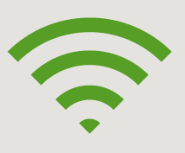 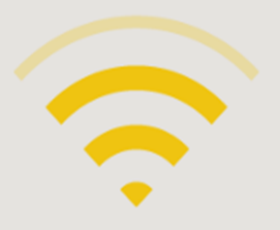 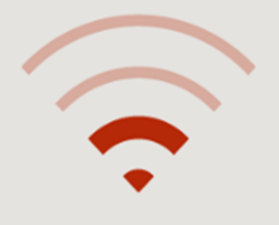 These symbols are wireless (or internet) symbols – they show you how strong the wireless signal is where you are. We are using these symbols to represent how “strong” the level of drug was that released into your body. Green = high levels of the drug; Yellow = medium levels of the drug; and Red = very low levels of the drug.ASKDo you understand what the symbols and the colors mean?Are you ready to hear about your drug levels now?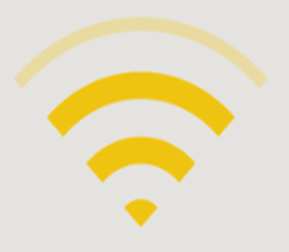 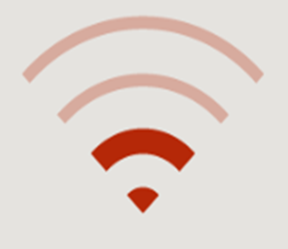 TELLThe participant which signal matches their drug level results. Give them the key message listed above that goes with that signal. ASKHow does this match up with what you expected to see? Do you have any questions about these results?ALLOWTime for discussion; Provide encouragement for all levelsSTATEUse an HIV prevention product every day can be challenging. People may have problems using their ring consistently at some point. During any of our conversations, please feel comfortable telling me about times that you may have removed the ring; I am asking because I want to help make it easier for you to use it.Let’s review the adherence strategies that you ordered from the “menu” during the last visit. How well did your adherence support strategies work for you since the last visit? DISCUSSPros and cons of adherence support choices from last timeHANDOUTAdherence MenuSTATENow let’s review the options and see if you’d like to make different choices this time.DISCUSSOptions on the menu. Answer questions the participant might have about each one. Daily Text MessageOnce a day, we will send you an automated text message to help remind you to use your study product. You will choose from several message options.Weekly Check-In Via Text Message – once per week, you will receive an automated text message asking if you are OK. You will be expected to respond “OK” or “not OK”. If you don’t respond within 24 hours, a second message will be sent. If you respond “not OK”, a study team member will call you.Via Phone Call – once per week, you will receive a phone call from a study team member asking if you are OK. Based on your personal preference, they will leave a voice message or not.Peer BuddyWe will connect you with another participant who is also interested in having an adherence buddy. We will help you and your “buddy” develop a plan to support each other’s adherence. Adherence Support GroupsIn-person groups – we will arrange support groups for participants who would like to meet regularly to discuss the study, study products, as well as other issues going on in their lives. A study team member will facilitate the group.Online groups – we will arrange secure, online support groups via apps, such as WhatsApp, on which participants can communicate with each other to discuss the study, the study products, as well as other issues going on in their lives. A study team member will facilitate the online group.Additional Counseling VisitsWe will provide you with additional in-person counseling visits to discuss adherence in between regularly scheduled study visits. Something ElseCan you think of another way that we can support you to use the study products as prescribed? Please let us know. ASKWhich strategies would you like to use for the next month? You can keep the same options, add new strategies, and remove ones that aren’t helping right now. ALLOW Time for discussionSTATEWe are coming to the end of today’s session. Before we end, what else about the ring or your participation in the study would you like to discuss today?ALLOWTime for participant to ask questions and discuss concernsSTATEREVIEWNext scheduled appointment time